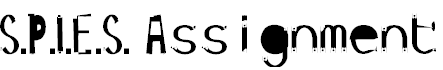 Each of us has different characteristics that make up our dimensions of our personality – that is why we are all unique.  They are referred to as My S.P.I.E.S, the Social. Physical, Intellectual, Emotional and Spiritual dimensions of our personality.PART 1: CollageChoose pictures from the computer, internet, magazines, newspapers and/or personal photos you have drawn or even collected.  Your picture choices will represent/reflect each of the five dimensions of your personality.  You need to have a minimum of FIVE photos per dimensionPART 2: The Write UpYou must number or label each of the photos in each dimension so that you can refer to each in this section.  Explain EACH picture you have chosen.  Explain why/how each picture fits into that dimension of your personality.  Each image must have at least two sentences describing it so that there will be a minimum of 10 sentences per dimension.  This can be typed but if not MUST be NEATLY hand written.For example…………………The Social Dimension. Picture #1 shows a group of friends hanging out and laughing. This picture represents my Social dimension because……………….Picture #2 shows………….This picture represents me because….THIS ASSIGNMENT IS TO BE A REFLECTION OF YOU FOR THESE 5 DIMENSIONS.BE NEAT, ORGANIZED AND CREATIVE.Due: __________________________________